پرسش نامه ارزیابی مهارت های دانشجویاندانشجوی گرامی، سلامفرم پیش روی شما، برای ارزیابی و جمع آوری مهارت های شما تهیه شده است. با تکمیل این فرم، فرصتی ایجاد می کنید تا دانشگاه بتواند از طریق دفتر توسعه فناوری سلامت تحت عنوان کاردانشجویی در معاونت تحقیقات و فناوری با شما همکاری کند. لطفاً پس از تکمیل اطلاعات فردی، به دقت به سوالات پاسخ دهید. (میتوانید در هر سوال یک یا چند گزینه را انتخاب کنید)نام و نام خانوادگی:                                                                      شماره تماس:شماره دانشجویی:                                                                       رشته تحصیلی:آدرس ایمیل:-تسلط بر نرم افزار های آفیس office            سایر........           Word                   powerpoint                    Exel             publisher                               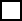 -تسلط بر زبان های برنامه نویسی    Java                        Matlab                     C++                               Phthon             سایر......               -تسلط بر نرم افزار های تولید محتوا با کامپیوترسایر  ......                                             Story line                          Prezi                       Camtasia -تسلط بر نر افزارهای تولید محتوا با موبایل                                                            سایر.....                       PicsArt                       InShot                    Canva -تسلط بر نرم افزار های طراحی پوستر بر و بنر         سایر........ Publisher              Illustrator                   photoshop                   Adobe Spark -تسلط بر زبان های خارجی انگلیسی                        آلمانی                      عربی                       فرانسه                                     سایر........-تسلط بر نرم افزارهای طراحی سایت   Word Press              Java Script                                                                                              سایر.........اگر در کار با سایر نرم افزارهای ویندوز و اندروید مهارت خاصی دارید لطفا ذکر کنید.